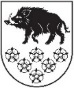 LATVIJAS REPUBLIKAKANDAVAS NOVADA DOMEDārza iela 6, Kandava, Kandavas novads, LV – 3120, Reģ. Nr.90000050886, Tālrunis 631 82028, fakss 631 82027, e-pasts: dome@kandava.lvKandavāAPSTIPRINĀTSKandavas novada domes sēdē2021.gada 25.martā  ( protokols Nr.4   4.§)Kandavas novada domes saistošie noteikumi Nr. 8 “ Grozījumi Kandavas novada domes 2021.gada 28.janvāra saistošajos  noteikumos” Nr. 1 „2021.gada pašvaldības budžets ”Izdoti saskaņā ar likuma „Par pašvaldībām” 21.panta pirmās daļas 2.punktu un 46.pantu                   2021 / visas struktūrvienības /pamatbudžets/ visas valdības funkcijas/ visi projektiKandavas novada domes priekšsēdētāja    (personiskais paraksts) Inga PriedeRādītāju nosaukumiBudžeta kategoriju kodiApstiprināts 2021. gadamGrozījumi (+/-)Precizētais 2021.gada budžetsRādītāju nosaukumiBudžeta kategoriju kodiEUREUREURI IEŅĒMUMI - kopā9 134 912165 3629 300 27412345IENĀKUMA NODOKĻI1.0.0.0.3 354 42203 354 422Ieņēmumi no iedzīvotāju ienākuma nodokļa1.1.0.0.3 354 42203 354 422Iedzīvotāju ienākuma nodoklis1.1.1.0.3 354 42203 354 422Pašvaldības budžeta ieņēmumos saņemtais iedzīvotāju ienākuma nodoklis no Valsts kases sadales konta1.1.1.2.3 354 42203 354 422NAUDAS SODI10.0.0.0.2 80002 800Naudas sodi10.1.0.0.2 80002 800Naudas sodi, ko uzliek pašvaldības10.1.4.0.2 80002 800PĀRĒJIE NENODOKĻU IEŅĒMUMI12.0.0.0.5 98405 984Dažādi nenodokļu ieņēmumi12.3.0.0.5 98405 984Citi dažādi nenodokļu ieņēmumi12.3.9.0.5 98405 984Piedzītie un labprātīgi atmaksātie līdzekļi12.3.9.3.4 28404 284Pārējie dažādi nenodokļu ieņēmumi, kas nav iepriekš klasificēti šajā klasifikācijā12.3.9.9.1 70001 700Ieņēmumi no valsts (pašvaldību) īpašuma iznomāšanas, pārdošanas un no nodokļu pamatparāda kapitalizācijas13.0.0.0.64 868064 868Ieņēmumi no ēku un būvju īpašuma pārdošanas13.1.0.0.15 000015 000Ieņēmumi no zemes, meža īpašuma pārdošanas13.2.0.0.22 168022 168Ieņēmumi no zemes īpašuma pārdošanas13.2.1.0.22 168022 168Ieņēmumi no valsts un pašvaldību kustamā īpašuma un mantas realizācijas13.4.0.0.27 700027 700Ieņēmumi no kustamās mantas realizācijas (muzejs)13.4.0.1.2000200Ieņēmumi no kustamās mantas realizācijas (TIC)13.4.0.2.2 50002 500Ieņēmumi no kustamās mantas realizācijas (pārējie)13.4.0.9.25 000025 000No valsts budžeta daļēji finansēto atvasināto publisko personu un budžeta nefinansēto iestāžu transferti17.0.0.0.3 80003 800Pašvaldību saņemtie transferti no valsts budžeta daļēji finansētām atvasinātām publiskām personām un no budžeta nefinansētām iestādēm17.2.0.0.3 80003 800Valsts budžeta transferti18.0.0.0.4 453 402165 3624 618 764Pašvaldību saņemtie transferti no valsts budžeta18.6.0.0.4 453 402165 3624 618 764Pašvaldību saņemtie valsts budžeta transferti18.6.2.0.1 920 031153 1722 073 203Pašvaldību no valsts budžeta iestādēm saņemtie transferti Eiropas Savienības politiku instrumentu un pārējās ārvalstu finanšu palīdzības līdzfinansētajiem projektiem (pasākumiem)18.6.3.0.146 85512 190159 045Pašvaldību budžetā saņemtā dotācija no pašvaldību finanšu izlīdzināšanas fonda18.6.4.0.2 386 51602 386 516Pašvaldību budžetu transferti19.0.0.0.280 7500280 750Pašvaldību saņemtie transferti no citām pašvaldībām19.2.0.0.280 7500280 750Iestādes ieņēmumi21.0.0.0.328 9000328 900Ieņēmumi no iestāžu sniegtajiem maksas pakalpojumiem un citi pašu ieņēmumi21.3.0.0.328 9000328 900Maksa par izglītības pakalpojumiem21.3.5.0.58 080058 080Mācību maksa21.3.5.1.45 052045 052Pārējie ieņēmumi par izglītības pakalpojumiem (auto apm., PIIC pak.-nelicenzētās programmas)21.3.5.9.13 028013 028Ieņēmumi par nomu un īri21.3.8.0.192 2270192 227Ieņēmumi parnedzīvojamā nekustamā īpašuma nomu21.3.8.1.75 431075 431Ieņēmumi par viesnīcu pakalpojumiem21.3.8.2.6 00006 000Ieņēmumi no kustamā īpašuma iznomāšanas21.3.8.3.9600960Ieņēmumi par zemes nomu21.3.8.4.59 200059 200Pārējie ieņēmumi par nomu un īri21.3.8.9.50 636050 636Ieņēmumi par pārējiem sniegtajiem maksas pakalpojumiem21.3.9.0.78 593078 593Ieņēmumi no pacientu iemaksām un sniegtajiem rehabilitācijas un ārstniecības pakalpojumiem21.3.9.2.4 35004 350Ieņēmumi par biļešu realizāciju21.3.9.3.32 689032 689Ieņēmumi par komunālajiem pakalpojumiem (iestādes sniegtajiem p.)21.3.9.4.11 010011 010Citi ieņēmumi par maksas pakalpojumiem21.3.9.9.30 544030 544ĪPAŠUMA NODOKĻI4.0.0.0.606 9590606 959Nekustamā īpašuma nodoklis4.1.0.0.606 9590606 959Nekustamā īpašuma nodoklis par zemi4.1.1.0.522 6060522 606Nekustamā īpašuma nodokļa par zemi kārtējā saimnieciskā gada ieņēmumi4.1.1.1.467 6060467 606Nekustamā īpašuma nodokļa par zemi iepriekšējo gadu parādi4.1.1.2.55 000055 000Nekustamā īpašuma nodoklis par ēkām4.1.2.0.52 386052 386Nekustamā īpašuma nodokļa par ēkām kārtējā gada maksājumi4.1.2.1.44 386044 386Nekustamā īpašuma nodokļa par ēkām parādi par iepriekšējiem gadiem4.1.2.2.8 00008 000Nekustamā īpašuma nodoklis par mājokļiem4.1.3.0.31 967031 967Nekustamā īpašuma nodokļa par mājokļiem kārtējā saimnieciskā gada ieņēmumi4.1.3.1.24 967024 967Nekustamā īpašuma nodokļa par mājokļiem parādi par iepriekšējiem gadiem4.1.3.2.7 00007 000NODOKĻI PAR PAKALPOJUMIEM UN PRECĒM5.0.0.0.25 000025 000Nodokļi un maksājumi par tiesībām lietot atsevišķas preces5.5.0.0.25 000025 000Dabas resursu nodoklis5.5.3.0.25 000025 000Dabas resursu nodoklis par dabas resursu ieguvi un vides piesārņošanu5.5.3.1.25 000025 000IEŅĒMUMI NO UZŅĒMĒJDARBĪBAS UN ĪPAŠUMA8.0.0.0.1 78001 780Procentu ieņēmumi par depozītiem, kontu atlikumiem, valsts parāda vērtspapīriem un atlikto maksājumu8.6.0.0.1 78001 780Procentu ieņēmumi par atlikto maksājumu no vēl nesamaksātās pirkuma maksas daļas un pārējie % ieņe'mumi, kas nav klasificēti citur8.6.4.0.1 78001 780VALSTS (PAŠVALDĪBU) NODEVAS UN KANCELEJAS NODEVAS9.0.0.0.6 24706 247Valsts nodevas, kuras ieskaita pašvaldību budžetā9.4.0.0.2 82702 827Valsts nodeva par apliecinājumiem un citu funkciju pildīšanu bāriņtiesās9.4.2.0.1 80001 800Valsts nodevas par laulības reģistrāciju, civilstāvokļa akta reģistra ieraksta aktualizēšanu vai atjaunošanu un atkārtotas civilstāvokļa aktu reģistrācijas apliecības izsniegšanu9.4.5.0.8770877Pārējās valsts nodevas, kuras ieskaita pašvaldību budžetā9.4.9.0.1500150Pašvaldību nodevas9.5.0.0.3 42003 420Pašvaldības nodeva par domes izstrādāto oficiālo dokumentu un apliecinātu to kopiju saņemšanu9.5.1.1.1200120Pašvaldības nodeva par tirdzniecību publiskās vietās9.5.1.4.4000400Pašvaldības nodeva par būvatļaujas izdošanu vai būvniecības ieceres akceptu9.5.2.1.1 50001 500Pārējās nodevas, ko uzliek pašvaldības9.5.2.9.1 40001 400II IZDEVUMI - kopā9 883 064159 17210 042 23612345Izdevumi atbilstoši funkcionālajām kategorijāmIzdevumi atbilstoši funkcionālajām kategorijāmIzdevumi atbilstoši funkcionālajām kategorijāmIzdevumi atbilstoši funkcionālajām kategorijāmIzdevumi atbilstoši funkcionālajām kategorijāmVispārējie valdības dienesti01.000651 4680651 468Sabiedriskā kārtība un drošība03.000209 9640209 964Ekonomiskā darbība04.000755 1890755 189Vides aizsardzība05.000342 2920342 292Teritoriju un mājokļu apsaimniekošana06.0001 182 80501 182 805Atpūta, kultūra un reliģija08.0001 085 07201 085 072Izglītība09.0004 534 207159 1724 693 379Sociālā aizsardzība10.0001 122 06701 122 067Izdevumi atbilstoši ekonomiskajām kategorijāmIzdevumi atbilstoši ekonomiskajām kategorijāmIzdevumi atbilstoši ekonomiskajām kategorijāmIzdevumi atbilstoši ekonomiskajām kategorijāmIzdevumi atbilstoši ekonomiskajām kategorijāmAtlīdzība10005 599 092149 8255 748 917Atalgojums11004 443 215120 6414 563 856Darba devēja valsts sociālās apdrošināšanas obligātās iemaksas, pabalsti un kompensācijas12001 155 87729 1841 185 061Preces un pakalpojumi20002 952 810-4 6722 948 138Mācību, darba un dienesta komandējumi, darba braucieni210079 2636 45085 713Pakalpojumi22002 371 695-10 4952 361 200Krājumi, materiāli, energoresursi, preces, biroja preces un inventārs, kurus neuzskaita kodā 50002300466 145-2 413463 732Izdevumi periodikas iegādei bibliotēku krājumiem24006 05906 059Budžeta iestāžu nodokļu, nodevu un sankciju maksājumi250029 6481 78631 434Subsīdijas un dotācijas300071 935071 935Subsīdijas un dotācijas komersantiem, biedrībām, nodibinājumiem un fiziskām personām320071 935071 935Procentu izdevumi40001 99401 994Pārējie procentu maksājumi43001 99401 994Pamatkapitāla veidošana5000806 98912 375819 364Nemateriālie ieguldījumi51000286286Pamatlīdzekļi, ieguldījuma īpašumi un bioloģiskie aktīvi5200806 98912 089819 078Sociāla rakstura maksājumi un kompensācijas6000272 0491 528273 577Pensijas un sociālie pabalsti naudā6200159 7161 528161 244Sociālie pabalsti natūrā63002000200Pārējie klasifikācijā neminētie maksājumi iedzīvotājiem natūrā un kompensācijas6400112 1330112 133Transferti, uzturēšanas izdevumu transferti, pašu resursu maksājumi, starptautiskā sadarbība7000178 195116178 311Pašvaldību transferti un uzturēšanas izdevumu transferti7200178 195116178 311III Ieņēmumu pārsniegums (+) deficīts (-) (I - II)-748 1526 190-741 962IV FINANSĒŠANA - kopā748 152-6 190741 96212345Naudas līdzekļi un noguldījumi (bilances aktīvā)F200100001 132 075-6 1901 125 885Pieprasījuma noguldījumi (bilances aktīvā)F220100001 132 075-6 1901 125 885AizņēmumiF40020000-345 0590-345 059Saņemtie aizņēmumiF40020010295 8850295 885Saņemto aizņēmumu atmaksaF40322220640 9440640 944Akcijas un cita līdzdalība  pašu kapitālāF50010000-38 8640-38 864Akcijas un cita līdzdalība komersantu pašu kapitālā, neskaitot kopieguldījumu fondu akcijas, un ieguldījumi starptautisko organizāciju kapitālāF5501002338 864038 864